A CEOS Constellation for Sea Surface Temperature (SST-VC)Implementation Plan (IP): March 2012 Document ManagementPlease reference this document as:Donlon, C. J., K. S. Casey, M. Kachi, A. Bingham, H. Bonekamp, A. Kaiser-Weiss and P. Minnett, 2012, Implementation Plan (2012) for the CEOS Virtual Constellation for Sea Surface Temperature (SST-VC), available from the GHRSST International Project Office, http://www.ghrsst.orgChange LogThe CEOS Constellation for Sea Surface Temperature (SST-VC)Implementation Plan (2012): March 2012 Executive SummaryThis document is the 2012 Implementation Plan (IP) of the CEOS Sea Surface Temperature Virtual Constellation (SST-VC), designed to further optimize SST observation and data production.  The CEOS SST-VC Membership 2012Table of ContentsDocument Management	2Change Log	2The CEOS SST-VC Membership 2012	3Table of Contents	41.	Reference Documents	52.	Introduction	53.	SST-VC Terms of Reference	63.1.	Membership	63.2.	Meetings	74.	Implementation of the SST-VC: 2012 Work-plan	74.1.	Long-term Implementation strategy	74.2.	Key Actions and Activities for 2012	94.3.	Relevance to GEO Implementation plan	174.4.	Schedule	185.	Resourcing and Staffing issues	216.	VC representation	227.	Alignment of the SST-VC with CEOS working groups.	228.	Conclusions	22Reference Documents[RD-1]	A CEOS Constellation for Sea Surface Temperature (SST-VC), CEOS-SST-VC-Full-Proposal-Iss-1-Rev-3-FINAL.docx, Full Proposal,  September 2011[RD-2]	SIT-27 Special Session on CEOS Virtual Constellations and Working Groups, Discussion Paper on Scope and Approach, V0.3 February 3, 2012[RD-3]	GHRST Terms of Reference, Agreed at the 9th GHRSST International Science Team Meeting, Perros Guirrec, France, June 2008, Available from the GHRSST Project Office (http://www.ghrsst.org)[RD-4] “CEOS Constellation for GEO. Process paper”, dated 24 Sep. 2008.IntroductionThis document is the 2012 Implementation Plan (IP) for the CEOS Virtual Constellation for Sea Surface Temperature (SST-VC).  It has been developed from a Full Proposal  [RD-1] and is fully compliant with the CEOS paper on establishing new Virtual Constellations [RD-4].  The reader is referred to [RD-1] for a complete overview of the SST-VC.  This IP recognises the strategic re-vectoring of CEOS through increased focus on Virtual Constellations (VC), led by CEOS SIT [RD-2], towards:Physical outputs and implementationInitial implementation targetsResourcing and staffingVC RepresentationAlignment with CEOS Working Groups (WG).SST-VC IP activities for 2012 (and beyond) are linked to specific SST-VC Activities as set out in [RD-1]: these activities are strategically aligned with the priorities of the SST community and are fully in-line with those of the Group for High Resolution SST (GHRSST) that implements coordination through a wide variety of activities and projects. The expected outcomes of the SST-VC include: Continued support to an extensive user community with established and functional systems and services,Stronger CEOS Agency SST activities through better synergy and communication,Wider participation of CEOS Agencies in SST related activities,Better SST product and service interoperability building on the strengths of CEOS Agencies,Better data access and product applications by CEOS Agencies,Value for money to CEOS Agencies by capitalising on the already committed investments made to GHRSST,Reduced duplication of coordinating activities, and A stable and secure rapid spin up of SST-VC activities.The CEOS SST-VC terms of reference (ToR) are presented in Section 3 followed by planned implementation activities for 2012 in Section 4.  Section 5 discusses Resourcing and Staffing issues.  Section 6 explains VC representation and section 7 the alignment of the SST-VC with CEOS working groups.SST-VC Terms of ReferenceThe aim of the SST-VC is:To foster the best quality sea surface temperature data for applications in short, medium, and decadal time scales in the most cost effective and efficient manner through international collaboration, scientific innovation, and rigor.The SST-VC shall address the following strategic objectives to address this aim: Foster better engagement by Nations operating or preparing satellite SST sensors within the SST-VC and GHRSST frameworks,Maintain a strong and mutually supportive relationship with the GHRSST,Provide an interface to CEOS for GHRSST activities.Improve coordination, consolidation and development of the collective SST capability, Work to assure long-term continuity of passive microwave SST data,Develop the driving requirements to create, validate and sustain the development of an international ensemble of ECV SST measurements from space,Support outreach, education and development of new SST practitioners,Foster better use of reference sensors (e.g., ENVISAT AATSR and the Sentinel-3 SLSTR) within the Constellation,Provide advice and advocate to the international community the importance of SST,Enforce standards (e.g, definitions of SST, collection methods, algorithms, validation approaches, data management, product formats)Advocate and endorse future funding activitiesMembershipThe SST-VC shall appoint the following Executive Officers:Co-Chair selected from a CEOS AgencyCo-Chair selected from a different CEOS AgencySecretary selected from a CEOS AgencySST-VC Members appointed by the representatives of CEOS Agencies and CEOS Affiliate AgenciesThe GHRSST Project Office Coordinator (ex officio)The GHRSST Science Team Chair (ex officio)Notes:The Co-Chairs shall be responsible for the overall management of the CEOS SST-VC supported by the Secretary and SST-VC members.Co-chairs shall be elected by the SST-VC members on a 3 year renewable term following candidate proposal by a CEOS Agency member.  Election shall be by majority vote.In order to maintain continuity, only one co-chair shall be replaced on a single occasion with at least 1 year between successive replacements where feasible.As a principle, Co-Chairs shall rotate throughout CEOS Agencies with SST capability.SST-VC members shall be proposed by CEOS principals.MeetingsThe SST-VC shall:Meet in plenary at least once per calendar year in conjunction with the annual GHRSST Science Team MeetingConduct as much of its business as possible by teleconference, web-conference and video-conferenceImplementation of the SST-VC: 2012 Work-planLong-term Implementation strategyThe CEOS SST-VC shall support the coordination consolidation and further development of satellite SST capability, products, user feedback and education/outreach activities using the recognized and well established GHRSST as the prime implementation mechanism. Figure 1 presents a mapping between CEOS activities and those implemented by GHRSST [RD-3]. GHRSST functions internationally based on national and Agency support that today amounts to in excess of $25M over a period of nearly 11 years. GHRSST processes and services, implemented via many CEOS Agencies and National infrastructures, support on a daily basis, in near real time, the continued development and management of critical SST datasets and have attained a significant level of operational maturity.  The extensive user community that depends on GHRSST includes operational agencies and scientific institutions, climate groups and media services. The level of maturity leads naturally to a formal implementation relationship with CEOS SST-VC, which coordinates the activities of Agencies for the sustained cost-effective collection of the satellite measurements on which GHRSST bases its work. The purpose of the CEOS SST-VC is not to duplicate or to replace the activities of GHRSST but rather, to ensure formal communication and coordination between CEOS Agencies and GHRSST. The long-standing GHRSST Technical Advisory Groups (TAG) and ad hoc Working Groups (WG) are typically at the “cutting edge” of international SST activities delivering real coordination in space-based Earth observations for societal benefit. Co-ordination between the SST-VC and GHRSST will take place through the GHRSST Science Team Chair and the International Project Office coordinator that sit on the SST-VC (representing the GHRSST Science Team) and interactions with the various working groups of GHRSST and CEOS. Through this configuration, the SST-VC will provide an essential conduit for formal dialog between CEOS Agencies and GHRSST.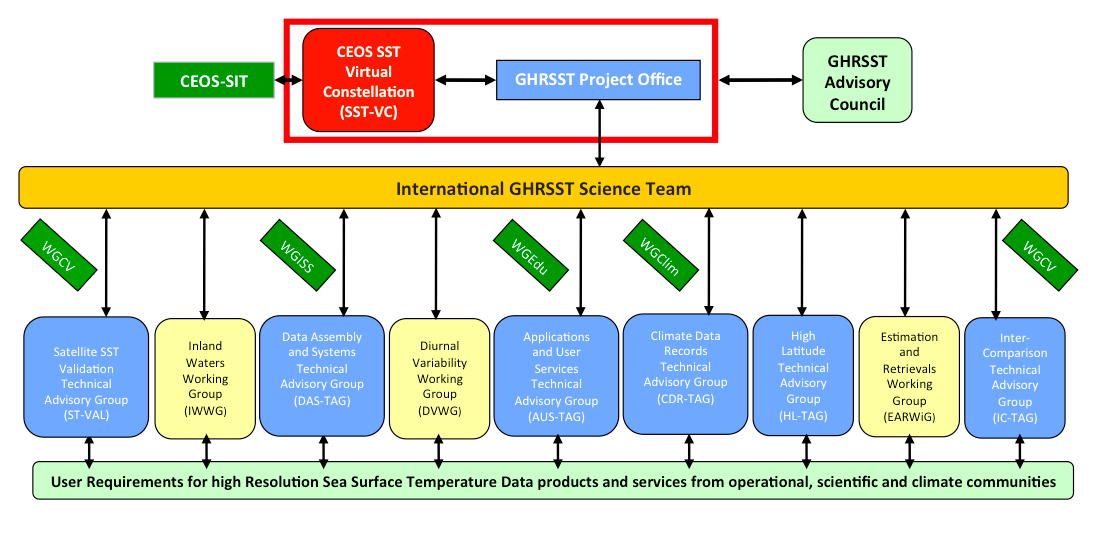 Figure 1. The mapping of interfaces for improved interaction between the SST-VC and the GHRSST Standing Technical Advisory Groups (TAG) and task oriented Working Groups (WG).  CEOS Agencies will benefit from better connectivity to the long-standing international activities embodied within the GHRSST teams and their associated processes.Key Actions and Activities for 2012The twelve key actions and activities described in the SST-VC CEOS endorsed Full Proposal [RD-1] provide the backbone of the SST-VC implementation framework. These are described in Table 1 together with specific target activities for 2012 and long-term strategic targets (2-5 year horizon).  For each action a specific measure is defined that shall be used to monitor the progress of the SST-VC.  All activities will be reviewed and consolidated at the first SST-VC meeting planned in June 2012.Table 1 Planned activities for the SST-VC in 2012Relevance to GEO Implementation planThe CEOS SST-VC is relevant to many areas within the GEO Implementation plan and through the implementation activities of GHRSST, the SST-VC and GHRSST partnership can be viewed as a demonstration of GEOSS in action.  Rather than single out individual links to the proposed activities of the SST-VC, a list of specific activities within GEO is presented below.INFRASTRUCTUREIn-1 Earth ObservationC2 Development and Coordination of Space-based Observing SystemsC3 C3 Promotion and Coordination across Surface-based and Space-based Observing SystemsIN-02 Earth Data SetsC1 Advances in Life-cycle Data ManagementINFORMATION FOR SOCIETAL BENEFITSSB-01 Oceans and Society: Blue PlanetC2 Operational Systems for Monitoring of Marine and Coastal EcosystemsC3 A Global Operational Ocean Forecasting NetworkCLIMATEUnderstanding, assessing, predicting, mitigating, and adapting to climate variability and changeCL-01 Climate Information for AdaptationC1 Extension and Improvement of the Climate RecordC2 Accelerated Implementation of the Global Climate Observing SystemC4 Easy Access to, and Use of, Climate InformationWATERImproving water-resource management through better understanding of the water cycleWA-01 Integrated Water Information (incl. Floods and Droughts)C3 Information Service for Cold RegionsC4 Global Water Quality Products and ServicesWEATHERImproving weather information, forecasting and warningWE-01 High-Impact Weather Prediction and InformationECOSYSTEMSImproving the management and protection of terrestrial, coastal and marine resourcesEC-01 Global Ecosystem MonitoringC1 Global Standardized Ecosystem Classification, Map and InventoryC2 Operational Monitoring of Key Ecosystems and Related ServicesBIODIVERSITYUnderstanding, monitoring and conserving biodiversityBI-01 Global Biodiversity Observation (GEO BON)C1 Global Biodiversity Observation Network (GEO BON)ScheduleA draft schedule for SST-VC activities linked to the Major Actions in Section 4 is presented below.  This is to be agreed by the SST-VC members.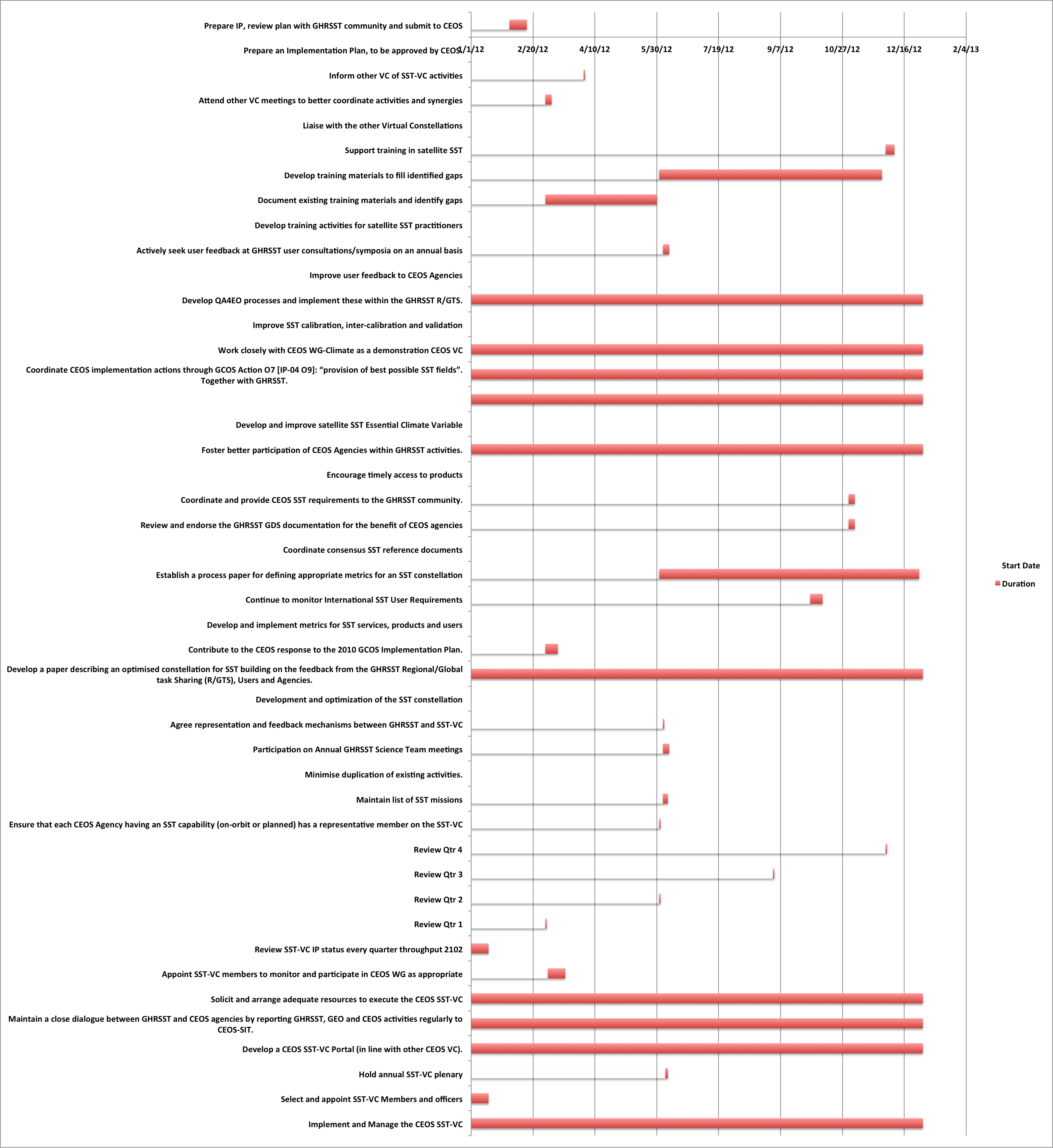 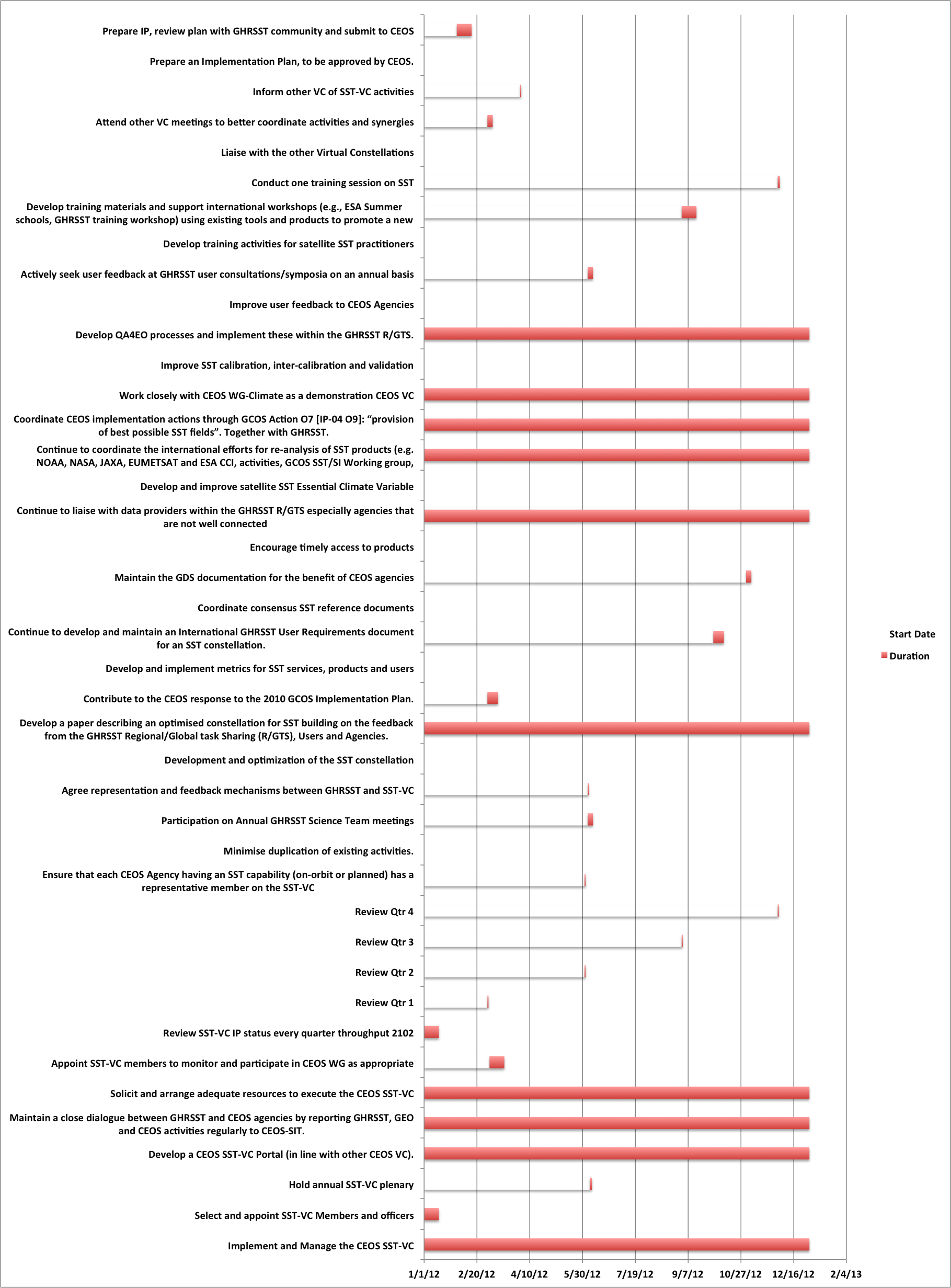 Resourcing and Staffing issuesIt must be recognised that the CEOS virtual constellations function on a volunteerism basis and that currently, funding for substantive activities and travel remains a challenge.  However, the cost of establishing the SST-VC is minimal given the intimate relationship to GHRSST and the commitments already made to GHRSST (approximately $25M over a period of nearly 10 years). In terms of executing the SST-VC (through this implementation plan) the following resources are in hand: ESA funds production of SST from ENVISAT, production of SST climate data records in support of the SST-ECV and the GHRSST International Project Office;NASA funds the GDAC and NASA SST-Science Team activities,NOAA funds operational production of SST, the GHRSST LTSRF and operational production of GHRSST data from GOES platforms, and the application of GHRSST data by Regional Associations of the US Integrated Ocean Observing SystemEUMETSAT funds operational production of SST data from GEO and LEO platforms and funds the OSI-SAF contributions to GHRSST,JAXA funds their activities within GHRSST,Additional funds contribute from National agencies supporting the activities of the SST-VC (via GHRSST),GHRSST international Science Team meetings provide an obvious annual focal point for the SST-VC.  Traditionally, costs associated with hosting the GHRSST meetings are met by sponsorship with travel and subsistence costs covered at National level (except for students where sponsorship is required).CEOS SIT will help to ensure that CEOS Agencies are fully cognisant of their commitment and responsibility to fund the activities of the SST-VC at an appropriate level.  This mechanism is through the endorsement of the SST-VC IP at SIT-27.  In terms of developing the SST-VC, additional CEOS Agency support will be required to support specific SST-VC activities including: development and publication of promotional and educational materials (web pages, course materials); organization and hosting of SST-VC training workshops; attendance of CEOS meetings and other specific meetings as required by the activities of the SST-VC.The SST-VC will be de-facto implemented and maintained using a volunteerism approach that is challenging yet has the benefit of ensuring that activities have a “real” foundation (otherwise they would not be funded). The new order envisioned for the VCs by SIT is likely much more relevant to budgets available for dataset and product development within space agencies (and other bodies) and CEOS must identify how to leverage these budgets and engage the relevant staff skills if we are to be successful. ESA has established its Climate Change Initiative precisely for this purpose and SIT must explore how to leverage this and its equivalents elsewhere in order to find ‘new’ sources of funds for these collective ambitions expressed through CEOS [RD-3].For example, the way in which the SST-VC has sought to ‘design in’ the expertise and funding to allow it to undertake ECV assessment and development together with GHRSST and other groups may provide a template for evolution of the other VCs. The SST-VC has engaged relevant experts with funding from various funded ECV/CDR development activities, such as the SST ECV program within ESA’s CCI (and others within NASA and NOAA). Linkage with leading science groups such as GHRSST also guarantees access to the necessary expertise to deliver good coordination based on sound scientific and operational advice.VC representationThe CEOS Chair and SIT Chair have already taken steps to address ideal participation in the various VCs by CEOS space agencies.  The SST-VC Co-chairs recognise the need to have proper representation of Agencies within the VC and, together with CEOS SIT, will ensure that representatives from CEOS Agencies with an SST measurement capability (either on-orbit, in the future or in the historical context) are part of the SST-VC activities.Alignment of the SST-VC with CEOS working groups.It is clearly evident that while much has been achieved through the activities of GHRSST, there is more to do in order to optimize and take full advantage of the SST virtual constellation to further benefits to society. An important aspect of the SST-VC will be climate SST, working with GCOS and CEOS WGClimate. Using the leverage of international collaboration, a common purpose and consensus documentation to secure domestic budgets underpinning GHRSST activities is evidently successful.  Continuing this philosophy we expect the SST-VC/GHRSST partnership, working with WGClimate, to emerge as a key instrument in the space segment of the climate architecture, and a mechanism for delivery of coordinated SST ECV products and services.  For example: the GHRSST Climate Data Records Technical Advisory Group (CDR-TAG) is coordinating with the GCOS SST/SI WG and many members are actively involved in ECVs;  an SST- ECV framework is being developed to address the inputs a requirements of many organisations; a reanalysis activity and inter-comparison work is underway at LTSRF; a concerted effort is being made to federate the SST user/producers and deliver consensus recommendations to CEOS and  GCOS.We propose a lean and efficient approach, consistent with the view of CEOS, that builds on existing activities and services in order to maintain coordination of SST activities and provide value for money.  Currently ESA, NASA, NOAA, CSIRO, JAXA and EUMETSAT play prominent roles in the SST-VC: we prioritise the inclusion of other “SST Agencies” in SST-VC activities.Conclusions This Implementation Plan sets out the priorities and proposed activities to be implemented by the CEOS SST-VC working with GHRSST in 2012.  The Terms of Reference for the SST-VC are presented and the officers for the SST-VC are defined.  A plan of implementation activities is presented linked to strategic targets, milestones and metrics. Resourcing and Staff issues are explained and risk mitigation approaches identified.  The SST-VC alignment with CEOS Working Groups is defined and a schedule of activities is provided.END OF DOCUMENT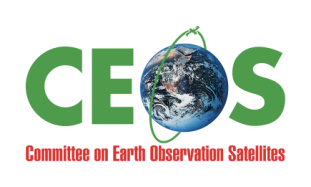 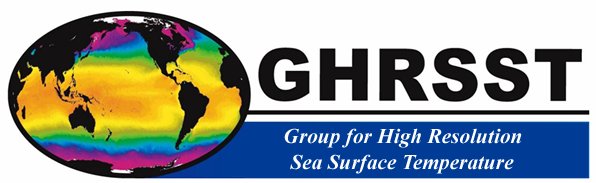 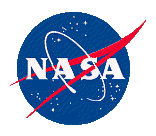 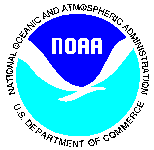 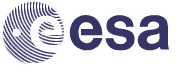 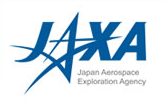 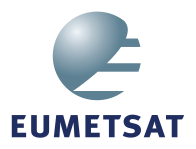 Reference:CEOS-SST-VC-IP-Iss-1-Rev-6-final.docxCEOS-SST-VC-IP-Iss-1-Rev-6-final.docxCEOS-SST-VC-IP-Iss-1-Rev-6-final.docxCEOS-SST-VC-IP-Iss-1-Rev-6-final.docxCEOS-SST-VC-IP-Iss-1-Rev-6-final.docxVersion:1Document Revision:6Status:FINALLast Save date:03/03/2012 11:43:0003/03/2012 11:43:0003/03/2012 11:43:0003/03/2012 11:43:0003/03/2012 11:43:00Date of issue:3rd March 20123rd March 20123rd March 20123rd March 20123rd March 2012Document type:Microsoft Word 2012 (docx)Microsoft Word 2012 (docx)Microsoft Word 2012 (docx)Microsoft Word 2012 (docx)Microsoft Word 2012 (docx)Book Captain:Craig Donlon (craig.donlon@esa.int) and Kenneth S. Casey (kenneth.casey@noaa.gov) Craig Donlon (craig.donlon@esa.int) and Kenneth S. Casey (kenneth.casey@noaa.gov) Craig Donlon (craig.donlon@esa.int) and Kenneth S. Casey (kenneth.casey@noaa.gov) Craig Donlon (craig.donlon@esa.int) and Kenneth S. Casey (kenneth.casey@noaa.gov) Craig Donlon (craig.donlon@esa.int) and Kenneth S. Casey (kenneth.casey@noaa.gov) Author:Craig Donlon, Kenneth S. Casey, K Misako, A. Bingham, H. Bonekamp, A Kaiser Weiss, P. MinnettCraig Donlon, Kenneth S. Casey, K Misako, A. Bingham, H. Bonekamp, A Kaiser Weiss, P. MinnettCraig Donlon, Kenneth S. Casey, K Misako, A. Bingham, H. Bonekamp, A Kaiser Weiss, P. MinnettCraig Donlon, Kenneth S. Casey, K Misako, A. Bingham, H. Bonekamp, A Kaiser Weiss, P. MinnettCraig Donlon, Kenneth S. Casey, K Misako, A. Bingham, H. Bonekamp, A Kaiser Weiss, P. MinnettMaster File Location:URL to location of online resource:Approved version: https://www.ghrsst.org/documents/q/category/ceos-sea-surface-temperature-virtual-constellation/ URL to location of online resource:Approved version: https://www.ghrsst.org/documents/q/category/ceos-sea-surface-temperature-virtual-constellation/ URL to location of online resource:Approved version: https://www.ghrsst.org/documents/q/category/ceos-sea-surface-temperature-virtual-constellation/ URL to location of online resource:Approved version: https://www.ghrsst.org/documents/q/category/ceos-sea-surface-temperature-virtual-constellation/ URL to location of online resource:Approved version: https://www.ghrsst.org/documents/q/category/ceos-sea-surface-temperature-virtual-constellation/   Reason for change  Reason for change Issue  Issue  Revision    Revision    DateDraft based on full proposal plus inputs and comments from CEOS SIT (Teleconference 14/02/2012)1114th February 2012Revisions based on inputs from K Misako, A. Bingham, K. Casey, H. Bonekamp, A., O’Caroll, S. Ward, C Donlon, K Sawyer, 1223rd February 2012Revisions by K. Casey, A Kaiser Weiss,1325th February 2012Final edits and revisions including comments from all members141st March 2012Additional corrections from C Donlon, I. Petiteville, A Kaiser-Weiss, M. Kachi, K Casey152nd March 2012P. Minnett added ISSI Science Team workshop details 163rd March 2012Kenneth S CaseyNOAA, USACraig J DonlonEuropean Space Agency, The NetherlandsMisako KachiJapan Aerospace Exploration Agency (JAXA), Japan Andrew BinghamNASAHans BonekampEUMETSATTBDISROTBDCONAETBDNRSCCTBDNSMC/CMATBDRoskosmosTBDKARITBDUKSACarolin RichterGCOSGOOSA Kaiser WeissGHRSST Project Office (ex officio)P.J MinnettGHRSST Science Team Chair (ex officio)IDActionActivityMeasureMilestoneResponsibilityResources in place?Output statusYear 1 = 20121Implement and Manage the CEOS SST-VC1.1 Select and appoint SST-VC Members and officersOfficers and members appointedJune 2012SST-VC Chairs and MembersFrom CEOS AgenciesYear 1: Co-Chairs appointed.  Membership to be completed in coming monthsYear 2+:Maintain commitments1Implement and Manage the CEOS SST-VC1.2 Hold annual SST-VC plenaryMeeting heldJune 2012SST-VC Chairs and MembersSupport from JAXA for 2012 meetingYear 1:Meeting Arranged and invitations sent outYear 2+:To be planned at 1st meeting1Implement and Manage the CEOS SST-VC1.3 Develop a CEOS SST-VC Portal (in line with other CEOS VC).Implement PortalV1 Portal ready by May 2012SST-VC membersPlan to use GHRSST (ESA funded) and CEOS web pages Year 1:V1 web presence to be set up on GHRSST and CEOSWeb contend incrementally addedClose action1Implement and Manage the CEOS SST-VC1.3 Develop a CEOS SST-VC Portal (in line with other CEOS VC).Regular update of web contentEnd 2012+SST-VC membersYes (members time)Year 1:Web contend incrementally addedYear 2+:Web contend incrementally added1Implement and Manage the CEOS SST-VC1.4 Maintain a close dialogue between GHRSST and CEOS agencies by reporting GHRSST, GEO and CEOS activities regularly to CEOS-SIT.Report to SIT-27 La Jolla, California on March 27 and 28 2012.March 24-26th 2012SST-VC ChairsTravel funds not in place.Issue: Co-Chairs not likely to attend the meeting in person. Alternates shall be appointed.1Implement and Manage the CEOS SST-VC1.4 Maintain a close dialogue between GHRSST and CEOS agencies by reporting GHRSST, GEO and CEOS activities regularly to CEOS-SIT.Report to CEOS Plenary2012SST-VC-ChairsTravel funds not in place.Issue: Discussions on funding options to attend meetings on-going1Implement and Manage the CEOS SST-VC1.5 Solicit and arrange adequate resources to execute the CEOS SST-VCResources for travel, meeting and implementation secured2012SST-VC membersNot all resources are available (travel costs are particularly difficult)Year 1 and 2+:Funding of member activities on a case-by-case basis 1Implement and Manage the CEOS SST-VC1.6 Appoint SST-VC members to monitor and participate in CEOS WG as appropriateNominate reps. For WGCV, WGClimate, WGEdu, WGISS2012SST-VC membersNot all resources are available (travel costs are particularly difficult)Year 1:Appoint members to represent SST-VCAttend meetings and circulate results to SST-VC membersYear 2+Attend meetingsReview SST-VC appointments circulate results to SST-VC members1Implement and Manage the CEOS SST-VC1.7 Review annually SST-VC IP statusConduct review and issue report to SST-VC members2012SST-VC Chairs and SecretaryYes (members’ time)Year 1 and 2+:Conduct reviews as defined by teleconference1Implement and Manage the CEOS SST-VC1.8 Ensure that each CEOS Agency having an SST capability (on-orbit or planned) has a representative member on the SST-VCSST-VC Membership includes all SST capable AgenciesJune 2012SST-VC Chairs and SecretaryNot all Agencies have committed yetYear 1:Solicit Agency member appointments and invite representatives to 1st meeting in 2012Year 2+:Review SST-VC appointments1Implement and Manage the CEOS SST-VC1.9 Maintain list of SST missionsReview and revise annually the CEOS MIM2012SST-VC membersYes (members’ time)Year 1:Review the MIM content and feedback to CEOSYear 2+:Review the MIM content and feedback to CEOS1Implement and Manage the CEOS SST-VC1.10 Respond to outcomes of the CEOS Self Study (CSS)Asses and implement CSS recommendations applicable to the SST-VC2012SST-VC membersYes (members’ time)Year 1:Review the CSS recommendationsPlan activities to address CSSYear 2+:Monitor and implement CSS outcomes within the SST-VC2Minimise duplication of existing activities.Act as a conduit for feedback between CEOS and the international SST science and operational community at all levels by formal reporting of SST-VC activities to CEOS SIT.2.1 Participation on Annual GHRSST Science Team meetings.SST-VC membership participation on GHRSST ST annual meetings.GHRSST XII June 2012SST-VC membersTravel funds not secured Year 1:Joint SST-VC and GHRSST meeting planned in tokyoYear 2+:Continue to work with GHRSST for co-located meetings2Minimise duplication of existing activities.Act as a conduit for feedback between CEOS and the international SST science and operational community at all levels by formal reporting of SST-VC activities to CEOS SIT.2.2 Agree representation and feedback mechanisms between GHRSST and SST-VCAppoint members of SST-VC to appropriate working groups within GHRSST and have overlap of membership to facilitate feedback and communication between CEOS and GHRSST.GHRSST XIII, June 2012All SST-VC membersGHRSST Yes (members’ time)Travel funds not securedYear 1:Agree cross representation at 1st SST-VC/GHRSST meetingParticipate in GHRSST activities as requiredYear 2+: Review SST-VC appointmentsParticipate in GHRSST activities as required3Development and optimization of the SST constellationAdvocate and promote the development and optimization (reduced redundancy and improved continuity and overlap among missions) of a virtual constellation of satellites (defined in Table 2) that satisfy key on-going GEOSS and GCOS requirements for SST measurements based on international consensus that shall build on the strengths of each CEOS Agency to sustain an effective constellation3.1 Develop a paper describing an optimised constellation for SST building on the feedback from the GHRSST Regional/Global task Sharing (R/GTS), Users and Agencies.Peer reviewed journal paper preparedDraft paper submitted to journal by end of 2013All SST-VC membersMembers’ time securedPublication costs not securedYear 1 and 2:Build on the SST/GHRSST Ocean Obs 09 White Paper.Finish draft and circulate for reviewSubmit to JournalArrange publication costs if anyClose action3Development and optimization of the SST constellationAdvocate and promote the development and optimization (reduced redundancy and improved continuity and overlap among missions) of a virtual constellation of satellites (defined in Table 2) that satisfy key on-going GEOSS and GCOS requirements for SST measurements based on international consensus that shall build on the strengths of each CEOS Agency to sustain an effective constellation3.2 Contribute to the CEOS response to the 2010 GCOS Implementation Plan.Prepare response to GCOS IP in collaboration with CEOSProvide inputs to WGClimate as required.All SST-VC membersMembers’ timeYear 1:Work with CEOS bodiesWork with GHRSST CDR-TAGYear 2+:Continue to provide inputs4Develop and implement metrics for SST services, products and users.Develop and implement processes, based on an agreed set of metrics, that ensure the SST Constellation will satisfy the relevant community needs making full use of existing statements of requirements.4.1 Monitor International SST User RequirementsProvide CEOS inputs to the GHRSST URD.Annual review conducted for 2012All SST-VC membersGHRSSTMembers’ timeYear 1:Obtain new inputs for URD from CEOSYear 2+: Continue to monitor SST User RequirementsAnnual review of SST User requirements4Develop and implement metrics for SST services, products and users.Develop and implement processes, based on an agreed set of metrics, that ensure the SST Constellation will satisfy the relevant community needs making full use of existing statements of requirements.4.2 Establish a process paper for defining appropriate metrics for an SST constellationDevelop a draft process paper together with GHRSSTEnd of 2012All SST-VC membersGHRSSTMembers’ timeYear 1:Develop a list of metrics together with GHRSSTDevelop draft working paper Year 2+:Deploy metrics to GHRSST web site and begin reporting to CEOS5Coordinate consensus SST reference documents.5.1 Review and endorse the GHRSST GDS documentation for the benefit of CEOS agencies.Conduct review following established GHRSST revision cycles.Annual review conducted for 2012.All SST-VC membersGHRSST Members’ timeYear 1 and 2+:Obtain new inputs for GDS from SST-VC membersConduct annual review of GHRSST GDSPass feedback to GHRSSTEndorse GDS for CEOS agencies5Coordinate consensus SST reference documents.5.2 Coordinate and provide CEOS SST requirements to the GHRSST community.Document and deliver CEOS requirements to GHRSST.Complete as part of annual review processAll SST-VC membersMembers’ timeYear 1 and 2+:Complete relevant SST-VC actions and provide CEOS requirements to GHRSST6Encourage timely access to products.Foster and encourage timely access to CEOS agency satellite SST data products.6.1 Foster better participation of CEOS Agencies within GHRSST activities.Help develop new collaborations with CEOS agencies under the GHRSST R/GTSDevelop a Brochure explaining how the GHRSST R/GTS works and circulate to CEOS membersAll SST-VC membersGHRSST Members’ timeTravel resources are not secured.Year 1 and 2+: Provide CEOS requirements to GHRSST working in partnership with GHRSST ST Chair, GPO, TAG and WGComplete brochureMonitor collaborations6Encourage timely access to products.Foster and encourage timely access to CEOS agency satellite SST data products.6.2 Identify current barriers to product access and application.Develop recommendations to CEOS Agencies to address current barriersReport to CEOS SITAll SST-VC membersGHRSST Members’ timeTravel resources are not secured.Year 1 and 2+:Complete review of barriers to product access and applicationsReport to CEOS-SIT7Develop and improve satellite SST Essential Climate Variable.Foster the development, improvement, production and wide application of CEOS agency satellite SST Essential Climate Variable (ECV) satellite data products for climate applications and services.7.1 Develop requirements for producing, maintaining/sustaining and managing an ensemble of SST ECVs. (e.g. WG-Climate, NOAA, NASA, JAXA, EUMETSAT and ESA CCI, activities, GCOS SST/SI Working group, GOOS, OOPC and Essential Ocean Variable concept) to minimise duplication and maximise international partnerships.Work with GHRSST and other relevant groups to develop the SST ECV Data Processing Framework (DPF)Conduct survey of SST climate activitiesAll SST-VC membersGHRSSTMembers’ timeYear 1 and 2+:Solicit requirements form CEOS WG-ClimateWork with GHRSST and WG-Climate to define the most appropriate implementation framework.Collect a list of relevant SST climate activities at the ISSI sponsored Science Team workshop “Generation of Climate Data Records of Sea-Surface Temperature from current and future satellite radiometers”Work with the GCOS SST/SI WGWork with the ESA SST_cci projectWork with the NASA “Converting NASA Satellite Datasets for the CMIP5/IPCC Assessment” activity7Develop and improve satellite SST Essential Climate Variable.Foster the development, improvement, production and wide application of CEOS agency satellite SST Essential Climate Variable (ECV) satellite data products for climate applications and services.7.2 Coordinate CEOS implementation actions through GCOS Action O7 [IP-04 O9]: “provision of best possible SST fields”. Monitor SST-CDR activities with WG-ClimateCatalogue of SST-CDR activitiesAll SST-VC members and GHRSST Members’ time.  Other activities not secured.Year 1 and 2+:Ensure CEOS requirements are properly articulatedLiaise with GHRSST for implementationWork with Agency activities (e.g. SST_cci)Produce a catalogue of SST CDR activities.7Develop and improve satellite SST Essential Climate Variable.Foster the development, improvement, production and wide application of CEOS agency satellite SST Essential Climate Variable (ECV) satellite data products for climate applications and services.7.3 Work closely with CEOS WG-Climate as a demonstration CEOS VC Work towards implementation of CEOS WG-Climate frameworkProvide input to WG-ClimateSST-VC representation to WG-ClimateTravel not securedYear 1 and 2+:Coordinate with WG-Climate and other groupsWork with GHRSST CDR-TAG and other relevant groups to develop the SST ECV Data Processing Framework (DPF)8Improve SST calibration, inter-calibration and validation.8.1 Work with GHRSST and the CEOS WGCV to educate and inform the GHRSST community on the benefits of the QA4EO process.Improve QA4EO processes into GHRSST R/GTS and products.Review QA4EO processes within GHRSST and ensure GDS is linked to QA4EOSST-VC members and GHRSST Resources to travel not in placeYear 1:Review QA4EO expectationsDevelop SST requirements to implement QA4 EODevelop strategy and plan to address QA4EO requirementsInitiate discussions with GHRSST to review QA4EO issues and implementationYear 2+:Implement QA4EO within SST activities.Review status of QA4EO implementation8Improve SST calibration, inter-calibration and validation.8.2 Work with WGCV-IVOS to maintain in situ validation reference measurements of climate qualityOrganise and run an in situ radiometer and reference black-body round-robin inter-comparisonOrganise inter-comparison exerciseSST-VC and GHRSSTISSI sponsored Science Team workshop “Generation of Climate Data Records of Sea-Surface Temperature from current and future satellite radiometers”Year 1:Plan inter-comparison activity at ISSI workshop in April 2012Year2+:Run inter-comparison activity9Improve user feedback to CEOS Agencies.In partnership with data providers, coordinate SST user feedback for the benefit of CEOS Agencies9.1 Actively seek user feedback and report to CEOSConduct an annual user assessment for SST products at the GHRSST Science Team Meeting and prepare report on user feedback to SST-VCGHRSST XIIISST-VC members and GHRSSTFunds to travel to GHRSST not securedYear 1:SST-VC and GHRSST meeting are co-locatedWrite short report to CEOS Year2+:Maintain SST-VC attendance at GHRSST meetings10Develop training activities for satellite SST practitioners.Develop and implement specific development and training activities to foster a next generation of satellite SST practitioners10.1 Document existing training materials and identify gapsWorking together with GHRSST, develop training materials inventory and publish on SST-VC/GHRSST web pagesReview and update annuallySST-VC members and GHRSST Members’ timeYear 1:Review and catalogue available training resources on SST-VC web pagesIdentify gaps and define requirements to fill training gapsYear 2+:Perform annual review of training resources and update web pages10Develop training activities for satellite SST practitioners.Develop and implement specific development and training activities to foster a next generation of satellite SST practitioners10.2 Develop training materials to fill identified gapsDevelop any required training materials and publish to SST-VC/GHRSST web pagesAs requiredSST-VC members and GHRSSTMembers’ timeYear 1:Draft materials publishedYear 2+:Materials finalized and updated annually as required10Develop training activities for satellite SST practitioners.Develop and implement specific development and training activities to foster a next generation of satellite SST practitioners10.3 Support training in satellite SSTSupport international workshops (e.g., ESA Summer schools, GHRSST training workshop) using existing tools and products to promote a new generation of SST practitionersAs requiredSST-VC members and GHRSSTVarious resources and funds in place. E.g. ESA LearnEO! Project and othersYear 1 and 2+:Support SST training activities11Liaise with the other Virtual ConstellationsLiaise with the other Virtual Constellations (e.g., Ocean Vector Winds, Ocean Surface Topography, Ocean Colour Radiometry) to enable cross-fertilization among the communities and to create synergy11.1 Attend relevant VC meetings to better coordinate activities and synergiesEstablish collaborations as appropriateAttend relevant CEOS VC meetings in 2012SST-VC members Funding to attend meetings not securedYear 1 and 2+:Attend other VC meetings as required11Liaise with the other Virtual ConstellationsLiaise with the other Virtual Constellations (e.g., Ocean Vector Winds, Ocean Surface Topography, Ocean Colour Radiometry) to enable cross-fertilization among the communities and to create synergy11.2 Inform other VC of SST-VC activitiesCirculate SST-VC full proposal, SST-VC IP and solicit feedback and comments on mutually beneficial collaborations2012 (When IP has been accepted by SIT)SST-VC members Members’ timeYear 1:Circulate SST-VC material to other VCSolicit and document feedback from other VCUpdate SST-VC workplan as required.12Prepare an Implementation Plan, to be approved by CEOS.12.1 Prepare IP, review plan with GHRSST community and submit to CEOSSubmit IP to CEOS SIT for approval.SIT-27, March 27-28th 2012SST-VC members Members timeYear 1:Prepare SST-VC Work planYear 2+: Review and update SST-VC work-plan on an annual basis